杨建凯学号：BX1706901  |  专业：材料加工工程  |  指导教师：顾冬冬 教授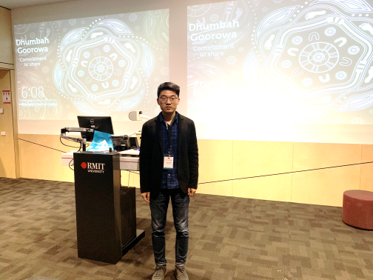 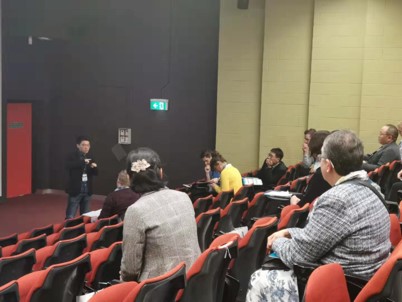 